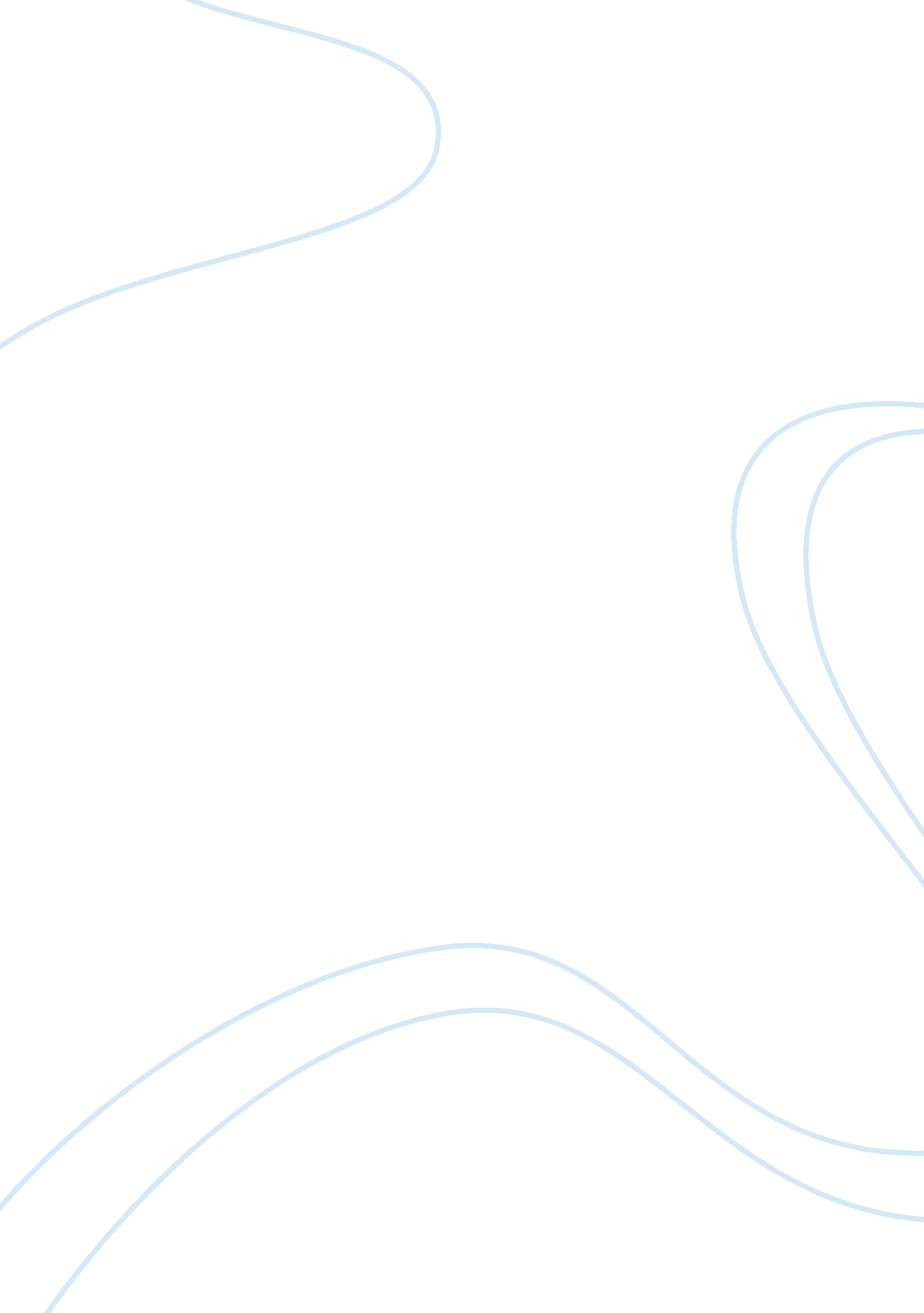 Business graduate studies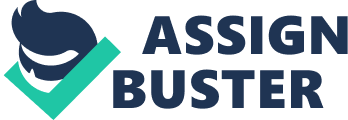 I really want to pursue my Business graduate studies on a prestigious committed to academic excellence like yours since I have a deep feeling that I can make a big difference in the business community. So I need a sound education in order to fulfil my goals of being a top-notch entrepreneur in a business environment that offers plenty of opportunities and challenges for a team-oriented person like me. 
All along my short life, I have been blessed with a leadership drive that makes me move forward for the benefit of people around me. I have a lot of energy, and I consider myself to be a natural leader. I always do my best to excel at everything I do. When I endeavour myself to doing any worthwhile task, I try to give my best. 
I believe in the words of Ralph Waldo Emerson: " The reward of a thing well done, is to have done it." Probably that's one of the reasons one of my former high-school teachers, the head of the Performing Arts Department, wrote about my personality in the following terms on a recommendation letter: " Panji does not shy away from hard work. When handed a task, he is focused on completing it and will spare no efforts to ensure that it turns out to be a success. It is these qualities - along with his maturity, generosity and altruistic nature - which led him to be elected as a Student Councillor this year." I do have a high sense of responsibility and accountability towards my fellow students and society at large, so I really care for the welfare of people either in the business or the financial world as I plan to have my own business and to make investments in other fields related to my field of interests. 
I think that as a highly motivated and savvy entrepreneur my efforts will benefit a lot of people thanks to my expertise and specialized knowledge as a business professional. I believe my strengths are in people, relationships, and teams. I also have a strong devotion for my academic career. I feel that graduate studies will further improve my knowledge and ability to provide jobs for a lot of families that will work under me. 
In order to achieve all my goals, I need a strong education. I am interested on strategic management as a field of business where I can make a difference. Due to my experience as Vice-President of a Christian fellowship, I feel the need of sharing my organizational expertise with others. Leadership is a must in a fast-paced world of change, and I am confident that I have the right traits of a real leader who is committed to helping people in any given organization so we can accomplish a higher quality of living thanks to the combined efforts of all the members of the team. 
I would like to have the opportunity to be part of your Business graduate program. I know it is a real challenge to succeed in a competitive world, but I am also confident that I can be successful as a hard-working student in search of a brighter future for my academic community and society at large through a rigorous application of my knowledge with the highest ethical standards. 